КОНКУРСНA ДОКУМЕНТАЦИЈAЈАВНА НАБАВКА УСЛУГЕ МОБИЛНЕ ТЕЛЕФОНИЈЕЈАВНА НАБАВКА МАЛЕ ВРЕДНОСТИЈН - 02/2017Београд, фебруар 2017. годинеНа основу чл. 39. и чл. 61. Закона о јавним набавкама („Сл. гласник РС” бр. 124/2012, 14/2015 и 68/2015 у даљем тексту: Закон), чл. 2. Правилника о обавезним елементима конкурсне документације у поступцима јавних набавки и начину доказивања испуњености услова („Сл. гласник РС” бр. 83/2015 ), Одлуке о покретању поступка јавне набавке број 82/1, од 08.02.2017.године и Решења о образовању комисије за јавну набавку број 82/2 , од 08.02.2017.године, припремљена је:КОНКУРСНА ДОКУМЕНТАЦИЈА за јавну набавку услуге мобилне телефонијеЈН - 02/2017Конкурсна документација садржи:Документација има укупно 39 страна.I ОПШТИ ПОДАЦИ О ЈАВНОЈ НАБАВЦИ И ПРЕДМЕТУ НАБАВКЕПодаци о наручиоцуНаручилац: Математички факултет, Универзитет у Београду Адреса: Београд, ул.  Студентски трг 16.  Интернет страница: http://www.matf.bg.ac.rs Врста поступка јавне набавкеПредметна јавна набавка се спроводи у поступку јавне набаке мале вредности, у складу са Законом и подзаконским актима којима се уређују јавне набавке.Предмет јавне набавкеПредмет јавне набавке под ознаком и бројем ЈН-02/2017 је услуга мобилне телефоније. Ознака из општег речника набавке:Услуге мобилне телефоније  - 64212000 - 5       5.    ПартијеЈавна набавка није обликована по партијама. Циљ поступкаПоступак јавне набавке се спроводи ради закључења уговора о јавној набавци.Контакт (лице или служба) Лице за контакт: Ивана ДевићЕ - mail адреса: ivanad@matf.bg.ac.rs II  ВРСТА, ТЕХНИЧКЕ КАРАКТЕРИСТИКЕ (СПЕЦИФИКАЦИЈЕ), КВАЛИТЕТ, КОЛИЧИНА И ОПИС ДОБАРА, РАДОВА ИЛИ УСЛУГА, НАЧИН СПРОВОЂЕЊА КОНТРОЛЕ И ОБЕЗБЕЂЕЊА ГАРАНЦИЈЕ КВАЛИТЕТА, РОК ИЗВРШЕЊА, МЕСТО ИЗВРШЕЊА ИЛИ ИСПОРУКЕ ДОБАРА, ЕВЕНТУАЛНЕ ДОДАТНЕ УСЛУГЕ И СЛ.Предмет јавне набавке је услуга мобилне телефиније, по следећој спецификацији :Корисничка група наручиоца:Формирање корисничке групе корисника Математичког факултета за тренутно 285 постојећих картица (бројева). У прилогу 1, који је саставни део ове конкурсне документације се налази спецификација бројева (списак) који чине тренутну корисничку групу.Понуђач је дужан да омогући Наручиоцу да задржи постојеће бројеве из корисничке групе Наручиоца укључујући постојећи префикс.Наручилац задржава право да повећа број претплатничких бројева у оквиру корисничке групе. Повећање претплатничких бројева подразумева како преношење приватних бројева у корисничку мрежу, тако и добијање нових, додатних, бројева од одабраног оператера. Уколико неко жели да повуче свој број из мреже, тј. да му Факултет уступи број, Понуђач је дужан да изврши ту трансакцију и да Наручиоцу уступи нови, заменски број на коришћење како не би долазило до смањења корисничке групе Наручиоца.Могућност скраћеног бирања бројева са четири последње цифре у корисничкој групи Наручиоца.У случају промене постојећег мобилног оператера, трошкове преноса бројева у своју мрежу сноси изабрани оператер.Основни пакет треба да садржи:Бесплатни позиви сервисних бројева изабраног оператера. Бесплатан детаљни кориснички листинг свих позива за сваку линију током сваког месеца, у електронској форми, преко софтвера понуђача  или путем одговарајућег извештаја, за све време важења уговора.Бесплатна активација/деактивација стандардних услуга, тарифних додатака за све претплатничке бројеве путем софтвера, портала, апликација или позива “call“ центру оператeра.Бесплатни позиви специјалним службама (хитна помоћ, полиција, ватрогасци...)Неограничени, бесплатни разговори у оквиру корисничке групе Наручиоца, на територији РС.Неограничено размењивање бесплатних СМС порука у оквиру корисничке групе Наручиоца, на територији РС.Неограничени, бесплатни разговори упућени према осталим неумреженим бројевима истог (одабраног) оператера, на територији РС.Неограничено размењивање бесплатних СМС порука са осталим неумреженим бројевима истог (одабраног) оператера, на територији РС.Неограничени, бесплатни разговори упућени према бројевима (корисницима) осталих оператера мобилне телефоније, на територији РС, не укључујући и фиксну телефонију.Неограничено размењивање бесплатних СМС порука са бројевима (корисницима) осталих оператера мобилне телефоније на територији РС.Неограничени, бесплатни разговори упућени према бројевима (корисницима) фиксне телефоније, на територији РС.Успостава везе је бесплатна.Заузеће позива и позиви на које није одговорено се не тарифирају.Обавезан брз интернет са најмање 1GВ укљученим у понуђену цену.Након  утрошеног брзог интернета, обавезан неограничен, бесплатан, спорији интернет.Понуђач је дужан да пружи подршку за Интернет протоколе ( SMTP, POP3, IMAP, HTTP, HTTPS, FTP).Цена основног пакета не може бити већа од 500,00 динара без ПДВ-а.Напомена: Понуђач ће у образцу понуде исказати цену за основни пакет (изражену у динарима без ПДВ-а), на месечном нивоу, за појединачну картицу (број) и тако понуђена цена ће бити један од параметара за избор најповољније понуде.Повлашћени буџет за мобилне апарате:Понуђач одобрава средства за обезбеђивање телефонских уређаја из свог асортимана. Износ повлашћеног буџета се исказује у динарима без ПДВ-а.Наведени буџет се односи на све апарате доступне у комерцијалној понуди понуђача за актуелни месец у којем се телефон наручује и понуђач је дужан да уз понуду обавезно достави спецификације расположивих мобилних апарата са ценама на дан подношења понуде, као и расположиве количине понуђених апарата.Понуђач је дужан да гарантује расположивост понуђених модела и количина минимум 45 календарских дана од дана потписивања уговора.Понуђач је дужан да до висине буџета за куповину апарата који је исказао у понуди, по комерцијалним ценовницима, јавно доступним, испоручује наручиоцу телефоне по бенефицираној цени од 1 РСД , док ће се пуна цена апарата одузети из додељеног буџета.Буџет је могуће користити у току трајања уговорне обавезе.Испорука апарата на адресу Наручиоца (Студентски трг 16, Београд, деканат Математичког факултета) у периоду од 15 календарских дана од дана када је захтев упућен.Гарантни рок за телефонске уређаје је идентичан трајању уговора (24 месеца) и понуђач је обавезан да достави списак овлашћених сервисера мобилних телефона.Понуђач је дужан да у случају сервиса апарата, достави заменски апарат за сво време трајања сервисирања.По истеку уговора, уређаји остају у власништву корисника.Напомена: Понуђач ће у образцу понуде исказати висину понуђеног буџета (изражену у динарима без ПДВ-а) и тако понуђен износ ће бити један од параметара за избор најповољније понуде.Остало:Уколико Наручилац буде имао потребу за неком услугом мобилне телефоније која није наведена у спецификацији, може исту затражити од Понуђача и биће му наплаћена по важећем званичном ценовнику у моменту пружања услуге. Услуге које су предмет јавне набавке морају у погледу квалитета задовољити важеће стандарде и испуњавати услове и захтеве прописане конкурсном документацијом.Понуђач се обавезује да предметне услуге обавља савесно, у складу са највишим стандардима о квалитету.Врста и ниво квалитета пружене услуге мора да буде извршена у складу са Законом о електронским комуникацијама (''Сл. Гласник РС'' бр. 44/10 и 60/13 – Одлука Уставног суда)Уговор се склапа на период од 24 месеца.III  УСЛОВИ ЗА УЧЕШЋЕ У ПОСТУПКУ ЈАВНЕ НАБАВКЕ ИЗ ЧЛ. 75. И 76. ЗЈН СА УПУТСТВОМ КАКО СЕ ДОКАЗУЈЕ ИСПУЊЕНОСТ ТИХ УСЛОВА1. УСЛОВИ ЗА УЧЕШЋЕ У ПОСТУПКУ ЈАВНЕ НАБАВКЕ ИЗ ЧЛ. 75. И 76. ЗАКОНАПраво на учешће у поступку предметне јавне набавке има понуђач који испуњава обавезне услове за учешће у поступку јавне набавке дефинисане чл. 75. Закона, и то:Уколико понуђач подноси понуду са подизвођачем, у складу са чланом 80. Закона, подизвођач мора да испуњава обавезне услове из члана 75. став 1. тач. 1) до 4) Закона. Уколико понуду подноси група понуђача, сваки понуђач из групе понуђача, мора да испуни обавезне услове из члана 75. став 1. тач. 1) до 4), као и да изришито наведе да је поштовао обавезе из члана 75. став 2. Закона.2. УПУТСТВО КАКО СЕ ДОКАЗУЈЕ ИСПУЊЕНОСТ УСЛОВАИспуњеност обавезних услова за учешће у поступку предметне јавне набавке, у складу са чл. 77. став 4. Закона, понуђач доказује достављањем Изјаве, којом под пуном материјалном и кривичном одговорношћу потврђује да испуњава услове за учешће у поступку јавне набавке из чл. 75. и 76. Закона, дефинисане овом конкурсном документацијом, осим услова из члана 75. став 2. Закона и услова из члана 75. став 1. тачка 5) Закона.Изјава мора да буде потписана од стране овлашћеног лица понуђача и оверена печатом. Уколико Изјаву потписује лице које није уписано у регистар као лице овлашћено за заступање, потребно је уз понуду доставити овлашћење за потписивање.Уколико понуду подноси група понуђача, Изјава мора бити потписана од стране овлашћеног лица сваког понуђача из групе понуђача и оверена печатомУколико понуђач подноси понуду са подизвођачем, понуђач је дужан да достави Изјаву подизвођача, потписану од стране овлашћеног лица подизвођача и оверену печатом.Наведене доказе о испуњености услова понуђач може доставити у виду неоверених копија, а наручилац може пре доношења одлуке о додели уговора да тражи од понуђача, чија је понуда на основу извештаја за јавну набавку оцењена као најповољнија, да достави на увид оригинал или оверену копију свих или појединих доказа.Ако понуђач у остављеном, примереном року који не може бити краћи од пет дана, не достави на увид оригинал или оверену копију тражених доказа, наручилац ће његову понуду одбити као неприхватљиву.Испуњеност додатних услова из члана 76. Закона доказује се путем јавних исправа, као и на други начин у складу са Законом.Понуђачи који су регистровани у регистру који води Агенција за привредне регистре не морају да доставе доказ из чл. 75. ст. 1. тач. 1) Извод из регистра Агенције за привредне регистре, који је јавно доступан на интернет страници Агенције за привредне регистре.Наручилац неће одбити понуду као неприхватљиву, уколико не садржи доказ одређен конкурсном документацијом, ако понуђач наведе у понуди интернет страницу на којој су подаци који су тражени у оквиру услова јавно доступни.Понуђач уписан у Регистар понуђача, на основу члана 78. Закона, није дужан да приликом подношења понуде доказује испуњеност обавезних услова из члана 75. став 1. тач. 1) до 4) овог Закона, али има обавезу да у својој понуди јасно наведе да се налази у Регистру понуђача који води Агенција за привредне регистре.Уколико је доказ о испуњености услова електронски документ, понуђач доставља копију електронског документа у писаном облику, у складу са законом којим се уређује електронски документ, осим уколико подноси електронску понуду када се доказ доставља у изворном електронском облику.Ако се у држави у којој понуђач има седиште не издају тражени докази, понуђач може, уместо доказа, приложити своју писану изјаву, дату под кривичном и материјалном одговорношћу оверену пред судским или управним органом, јавним бележником или другим надлежним органом те државе.Ако понуђач има седиште у другој држави, наручилац може да провери да ли су документи којима понуђач доказује испуњеност тражених услова издати од стране надлежних органа те државе. Понуђач је дужан да без одлагања писмено обавести наручиоца о било којој промени у вези са испуњеношћу услова из поступка јавне набавке, која наступи до доношења одлуке, односно закључења уговора, односно током важења уговора о јавној набавци и да је документује на прописани начин.IV КРИТЕРИЈУМИ ЗА ДОДЕЛУ УГОВОРА1. Критеријум за доделу уговораИзбор најповољније понуде ће се извршити применом критеријума „Економски најповољнија понуда“.Оцењивање и рангирање достављених понуда засниваће се на следећим елементима критеријума:Цена основног пакета (70 пондера) Формула за обрачун:  BPos = BPmax x Copmin / CoppBPos – Број остварених пондера по овом критеријумуBPmax – Максимални број пондера који може да се оствари по овом критеријумуCopmin – Минимална понуђена цена основног пакета од свих понуђених цена благовремено пристиглих исправних понудаCopp – Понуђена цена основног пакета Висина повлашћеног буџета за мобилне апарате (30 пондера)Формула за обрачун:  BPos = BPmax x Vp / VmaxBPos – Број остварених пондера по овом критеријумуBPmax – Максимални број пондера који може да се оствари по овом критеријумуVp –  Понуђена висина буџетаVmax –  Максималана понуђена висина буџета од свих понуђених буџета благовремено пристиглих исправних понудаКоначна оцена понуде се добија сабирањем остварених пондера по свим критеријумима.Заокруживање се врши на две децимале.Уколико неко понуди вредност 0,00 динара (цена 0 и/или висина буџета 0), за потребе обрачуна оствареног броја пондера користиће се 0,01.Максимални број пондера је 100 пондера.Понуђачу са највећом коначном оценом понуде биће додељен Уговор.У случају када постоје понуде домаћег и страног понуђача који пружају услуге или изводе радове, наручилац мора као најповољнију понуду изабрати понуду домаћег понуђача под условом да разлика у коначном збиру пондера између најповољније понуде страног понуђача и најповољније понуде домаћег понуђача није већа од 5 у корист понуде страног понуђача.2.Елементи критеријума,односно начин на основу којих ће наручилац извршити доделу уговора у ситуацији када постоје две или више понуда са једнаким бројем пондра или истом понуђеном ценомУколико две или више понуда имају исти број пондера, наручилац ће доделити уговор оном понуђачу који понуди најнижу цену основног пакета. Уколико две или више понуда имају исти број пондера и исту најнижу понуђену цену основног пакета, наручилац ће доделити уговор оном понуђачу који је понудио највиши повлашћени буџет за набавку мобилних апарата.V  ОБРАСЦИ КОЈИ ЧИНЕ САСТАВНИ ДЕО ПОНУДЕ1) Образац понуде (Образац 1);2) Образац трошкова припреме понуде (Образац 2);3) Образац изјаве о независној понуди (Образац 3);4) Образац изјаве понуђача о испуњености услова за учешће у поступку јавне набавке - чл. 75. и 76. ЗЈН, наведених овом конкурсном документацијом (Образац 4);5) Образац изјаве подизвођача о испуњености услова за учешће у поступку јавне набавке чл. 75. ЗЈН, наведених овом конкурсном документацијом (Образац 5);6) Образац изјаве о поштовању обавеза из члана 75. став 2. ЗЈН (Образац 6);7) Образац изјаве понуђача о финансијском средству обезбеђења уговора (Образац 7);ОБРАЗАЦ ПОНУДЕ (Образац 1)Поводом позива за подношење понуда за доделу уговора о набавци услуге мобилне телефоније, у поступку јавне набавке мале вредности, под ознаком и бројем ЈН - 02/2017, неопозиво дајемо следећу: П О Н У Д У   број ____________ од ______________ 2017. године1) ПОДАЦИ О ПОНУЂАЧУ	Назив понуђача: 			       
                ____________________________________________________               Адреса:                                                  
                ____________________________________________________ 	Матични број:                                       
               ____________________________________________________	Порески идентификациони број:              ____________________________________________________	Име и презиме одговорног лица:      
               _____________________________________________________	Име и презиме особе за контакт:      
               _____________________________________________________	Број телефона: 		            
              _____________________________________________________	Број факса:			            
             ____________________________________________________ 	Адреса електронске поште:	           
             _____________________________________________________ 	Пословни текући рачун:	            
             _____________________________________________________	Понуду дајемо (заокружити):	a) самостално                б) са подизвођачем            в) заједничка понудаНапомена: Заокружити начин подношења понуде и уписати податке о подизвођачу, уколико се понуда подноси са подизвођачем, односно податке о свим учесницима заједничке понуде, уколико понуду подноси група понуђача.2) ПОДАЦИ О ПОДИЗВОЂАЧУ1.Назив подизвођача: __________________________________;
   Матични број:    __________________;   Адреса: _________________________________________;   ПИБ: __________________________;   Име особе за контакт: ________________________________;
   И-мејл:   ________________________;   Проценат укупне вредности јавне набавке који се поверава подизвођачу: ____________;   Део предмета набавке који ће извршити подизвођач: ___________________________________.2.Назив подизвођача:__________________________________;
    Матични број: __________________;        Адреса: ____________________________________________; 
        ПИБ: __________________________;        Име особе за контакт: ________________________________;  
        И-мејл:  ________________________;        Проценат укупне вредности јавне набавке који се поверава подизвођачу: _________;        Део предмета набавке који ће извршити подизвођач:  _____________________________.Напомена: Образац „Подаци о подизвођачу“ попуњавају само они понуђачи који подносе понуду са подизвођачем, а уколико има већи број подизвођача од места предвиђених у обрасцу, потребно је да се наведени образац копира у довољном броју примерака, да се попуни и достави за сваког подизвођача.3) ПОДАЦИ О УЧЕСНИКУ  У ЗАЈЕДНИЧКОЈ ПОНУДИ1. Назив учесника: _________________________; 
    Адреса: _____________________________________;    Матични број: ___________________________;  
    ПИБ :  ______________________________________; 
    Тел./Факс: ______________________________; 
    И-мејл:  _____________________________________;  
    Име особе за контакт:  ___________________________.2.  Назив учесника: _________________________; 
     Адреса: _____________________________________;     Матични број: ___________________________;
     ПИБ :  ______________________________________;  
     Тел./Факс: ______________________________; 
     И-мејл:  _____________________________________;    
     Име особе за контакт:  ____________________________________;3. Назив учесника: _________________________; 
    Адреса: _____________________________________;    Матични број: ___________________________;
    ПИБ :  ______________________________________;  
    Тел./Факс: ______________________________; 
    И-мејл:  _____________________________________;    
    Име особе за контакт:  ____________________________________;Напомена: Образац „Подаци о учеснику у заједничкој понуди“ попуњавају само они понуђачи који подносе заједничку понуду, а уколико има већи број учесника у заједничкој понуди од места предвиђених у обрасцу, потребно је да се наведени образац копира у довољном броју примерака, да се попуни и достави за сваког понуђача који је учесник у заједничкој понуди.4) ЕЛЕМЕНТИ ПОНУДЕ Количина брзог интернета у оквиру основног пакета:_________ (минимум 1 GB);Гаранција расположивости модела понуђених мобилних апарата:_________ календарских дана (минимум 45 календарских дана од дана потписивања уговора);Рок испоруке мобилних апарата:_________________ календарских дана (не дужи од 15 календарских дана од дана пријема поруџбенице);Рок важења понуде: ___________________ календарских дана  (не краћи од 30 календарских дана); Рок плаћања: _____________ календарских дана (не краћи од 7 календарских дана , не дуже од 45 календарских дана од дана пријема рачуна);Проценат понуде поверен подизвођачу: ______ %.(Понуђач је дужан да у свој понуди наведе проценат укупне вредности јавне набавке који ће поверити подизвођачу, а који не може бити већи од 50%, као и део предмета набавке који ће извршити преко подизвођача).Напомена: Образац понуде понуђач мора да попуни, овери печатом и потпише, чиме потврђује да су тачни подаци који су у обрасцу понуде наведени. Уколико понуђачи подносе заједничку понуду, група понуђача може да се определи да образац понуде потписују и печатом оверавају сви понуђачи из групе понуђача или група понуђача може да одреди једног понуђача из групе који ће попунити, потписати и печатом оверити образац понуде.ОБРАЗАЦ ТРОШКОВА ПРИПРЕМЕ ПОНУДЕ (Образац 2)У складу са чл. 88 Закона, понуђач _____________________________________ доставља укупан износ и структуру трошкова припремања понуде,како следи у табели:Трошкове припреме и подношења понуде сноси искључиво понуђач и не може тражити од наручиоца накнаду трошкова.Ако је поступак јавне набавке обустављен из разлога који су на страни наручиоца, наручилац је дужан да понуђачу надокнади трошкове израде узорка или модела, ако су израђени у складу са техничким спецификацијама наручиоца и трошкове прибављања средства обезбеђења, под условом да је понуђач тражио накнаду тих трошкова у својој понуди.Напомена: достављање овог обрасца није обавезно.ОБРАЗАЦ ИЗЈАВЕ О НЕЗАВИСНОЈ ПОНУДИ (Образац 3)У складу са чланом 26. Закона, ________________________________________,                                                                               (назив понуђача)даје:ИЗЈАВУО НЕЗАВИСНОЈ ПОНУДИПод пуном материјалном и кривичном одговорношћу потврђујемо да смо понуду у поступку јавне набавке услуге мобилне телефоније, ознаке и броја ЈН-02/2017, поднели независно, без договора са другим понуђачима или заинтересованим лицима.Напомена: У случају постојања основане сумње у истинитост изјаве о независној понуди, наручулац ће одмах обавестити организацију надлежну за заштиту конкуренције. Организација надлежна за заштиту конкуренције, може понуђачу, односно заинтересованом лицу изрећи меру забране учешћа у поступку јавне набавке ако утврди да је понуђач, односно заинтересовано лице повредило конкуренцију у поступку јавне набавке у смислу закона којим се уређује заштита конкуренције. Мера забране учешћа у поступку јавне набавке може трајати до две године. Повреда конкуренције представља негативну референцу, у смислу члана 82. став 1. тачка 2. Закона.Уколико понуду подноси група понуђача, Изјава мора бити потписана и оверена печатом од стране овлашћеног лица сваког понуђача из групе понуђача.ОБРАЗАЦ ИЗЈАВЕ ПОНУЂАЧАО ИСПУЊАВАЊУ УСЛОВА ИЗ ЧЛ. 75. И 76. ЗЈН (Образац 4)У складу са чланом 77. став 4. Закона, под пуном материјалном и кривичном одговорношћу, као заступник понуђача, дајем следећуИЗЈАВУПонуђач  _____________________________________________ (навести назив понуђача) у поступку јавне набавке услуге мобилне телефоније,  ознаке и броја ЈН - 02/2017, испуњава све услове из чл. 75. и 76. Закона, односно услове дефинисане конкурсном документацијом за предметну јавну набавку, и то:Понуђач је регистрован код надлежног органа, односно уписан у одговарајући регистар.Понуђач и његов законски заступник нису осуђивани за неко од кривичних дела као члан организоване криминалне групе, да није осуђиван за кривична дела против привреде, кривична дела против животне средине, кривично дело примања или давања мита, кривично дело преваре.Понуђач је измирио доспеле порезе, доприносе и друге јавне дажбине у складу са прописима Републике Србије (или стране државе када има седиште на њеној територији).Напомена: Уколико понуду подноси група понуђача, Изјава мора бити потписана и оверена печатом од стране овлашћеног лица сваког понуђача из групе понуђача. ОБРАЗАЦ ИЗЈАВЕ ПОДИЗВОЂАЧАО ИСПУЊАВАЊУ УСЛОВА ИЗ ЧЛ. 75. ЗЈН (Образац 5)У складу са чланом 77. став 4. Закона, под пуном материјалном и кривичном одговорношћу, као заступник подизвођача, дајем следећуИЗЈАВУПодизвођач____________________________________________ (навести назив понуђача) у поступку јавне набавке услуге мобилне телефоније, ознаке и броја ЈН - 02/2017, испуњава све услове из чл. 75. Закона, односно услове дефинисане конкурсном документацијом за предметну јавну набавку, и то:Подизвођач је регистрован код надлежног органа, односно уписан у одговарајући регистар;Подизвођач и његов законски заступник нису осуђивани за неко од кривичних дела као члан организоване криминалне групе, да није осуђиван за кривична дела против привреде, кривична дела против животне средине, кривично дело примања или давања мита, кривично дело преваре;Подизвођач је измирио доспеле порезе, доприносе и друге јавне дажбине у складу са прописима Републике Србије (или стране државе када има седиште на њеној територији).Напомена:Уколико понуђач подноси понуду са подизвођачем, Изјава мора бити потписана и оверена печатом од стране овлашћеног лица подизвођача.ОБРАЗАЦ ИЗЈАВЕ О ПОШТОВАЊУ ОБАВЕЗА  ИЗ ЧЛAНА 75. СТАВ 2. ЗАКОНА (Образац 6)У вези члана 75. став 2. Закона о јавним набавкама, као заступник понуђача дајем следећу ИЗЈАВУПонуђач _________________________________________  (навести назив понуђача), у поступку јавне набавке услуге мобилне телефоније, ознаке и броја ЈН - 02/2017, поштовао је обавезе које произлазе из важећих прописа о заштити на раду, запошљавању и условима рада, заштити животне средине, као и да нема забрану обављања делатности која је на снази у време подношења понуде.OБРАЗАЦ ИЗЈАВЕ ПОНУЂАЧА О ФИНАНСИЈСКОМ СРЕДСТВУ ОБЕЗБЕЂЕЊА УГОВОРА(Образац 7)За јавну набавку услуге мобилне телефоније, ЈН – 02/2017, дајем следећуИЗЈАВУПонуђач_______________________________из_________________________ , изјављујем да сам сагласан, да ћу у случају да ми буде додељен уговор, приликом потписивања уговора, на име средства финансијског обезбеђења уговора, доставити уредно потписану и регистровану сопствену бланко меницу, без жираната у корист Наручиоца, са меничним овлашћењем за попуну у висини од 10% од уговорене вредности, без ПДВ-а, са клаузулом „без протеста“ и „по виђењу“ на име доброг извршења посла, као и картон депонованих потписа. Уз меницу ћу доставити копију картона депонованих потписа који је издат од стране пословне банке која је навeдена у меничном овлашћењу–писму.Меницa за добро извршење посла мора да важи још 10 (десет) дана од дана истека рока за коначно извршење свих уговорених обавеза.Изјављујем да сам сагласан да у случају неизвршавања уговорних обавеза у роковима и на начин предвиђен уговором, наручилац реализује средство финансијског обезбеђења.Напомене:Уколико понуђачи подносе заједничку понуду,група понуђача може да се определи да образац потписују и печатом оверавају сви понуђачи из групе понуђача или група понуђача може да одреди једног понуђача из групе који ће попунити,потписати и оверити печатом образац.VI MОДЕЛ УГОВОРА МОДЕЛ УГОВОРАза набавку услуге мобилне телефонијеЗАКЉУЧЕН ИЗМЕЂУ: 1. Математичког факултета, Универзитета у Београду, са седиштем у Београду, улица Студентски трг бр. 16, ПИБ: 100046603, матични број: 07048211, број рачуна: 840-1815666-68; назив банке: Управа за трезор; кога заступа декан проф. др Зоран Ракић  (у даљем тексту: Корисник услуге) и2._________________________________________________, са седиштем у ______________________________, улица  _____________________, број _______ПИБ: ________________________Матични број: ____________________________ број рачуна: _________________________,  назив банке: _____________________ ,кога заступа ______________________________________(у даљем тексту: Давалац услуге).Члан 1.Уговорне стране сагласно констатују:да је Корисник услуге на основу члана 39. Закона о јавним набавкама („Службени гласник РС“, број 124/12,14/15 и 68/15) и Одлуке о покретању поступка,  број 82/1 од 08.02.2017. године, спровео поступак јавне набавке мале вредности, под ознаком и бројем ЈН-02/2017, чији је предмет набавка услуге мобилне телефоније за потребе Математичког факултета.да је Давалац услуге доставио понуду, заведену код Корисника услуге под бројем  XXXXXX од XXXXXX године, а која у потпуности, тј. по свим позицијама одговара спецификацији набавке из конкурсне документације и налази се у прилогу овог уговора и чини његов саставни део. (Попуњава Корисник услуге) да је Корисник услуге, у складу са чланом 108. Закона о јавним набавкама, на основу понуде Даваоца услуге и извештаја о стручној оцени понуда, донео Одлуку о додели уговора, број  XXXXXX од XXXXXX године, којом је Даваоцу услуге доделио уговор о набавци  услуге мобилне телефоније (Попуњава Корисник услуге)Члан 2.Предмет Уговора је пружање услуга мобилне телефоније од стране Даваоца услуга која ће се реализовати у обиму и на начин предвиђен Техничком спецификацијом, а по ценама из прихваћене понуде која је саставни део овог Уговора.Члан 3.Уговорне стране сагласно уговарају цену за све услуге из предмета овог Уговора, на период од 24 месеца, у укупном износу од највише 4.000.000,00 динара без ПДВ-а.Корисник услуге се обавезује да Даваоцу услуге плаћање врши једном месечно у року од _______ календарских дана од дана испостављања фактуре.Плаћање се врши на текући рачун Даваоца услуга.Средства за реализацију овог Уговора обезбеђена су Законом о буџету за 2017. годину (финансијским планом за 2017. годину). Плаћање доспелих обавеза насталих у 2017. години, вршиће се до висине одобрених апропријација (средства на позицији у финансијском плану) за ту намену, а у складу са Законом којим се уређује буџет за 2017. годину.За део реализације Уговора који се односи на 2018. годину, реализација Уговора ће зависити од обезбеђења средстава предвиђених Законом којим се уређује буџет за 2018. годину (финансијским планом за 2018. годину).У супротном, Уговор престаје да важи без накнаде штете због немогућности преузимања и плаћања обавеза од стране Корисника услуге.Члан 4.Цена уговорене услуге је непроменљива за време важења овог Уговора и неће подлегати променама ни из каквих разлога.Члан 5.Давалац услуге  је дужан да изврши услугу по захтеву Корисника услуге у складу са Уговором и свим важећим прописима који регулишу област из које је предмет јавне набавке.Давалац услуга гарантује да ће извршене услуге које су предмет овог Уговора бити у складу са свим техничким описима, карактеристикама и спецификацијама датим у оквиру Конкурсне документације и прихваћене понуде.Давалац услуге се обавезује да предметну услугу изврши ажурно и квалитетно, у свему према важећим законским прописима, професионалним стандардима, нормативима струке за ту врсту услуге и добрим пословним обичајима.  Члан 6.Лица одређена од стране Корисника услуге ће вршити контролу извршења услуге и имају право да у року од 2 дана укажу у писаној форми на недостатке које је Давалац услуге дужан да отклони без одлагања у најкраћем року. Сви недостаци морају бити констатовани записнички и потписани од стране овлашћених представника уговорних страна.Ако се записнички утврди да услуга коју Давалац услуге врши има недостатке у квалитету или скривене мане, Давалац услуге исте мора отклонити, о свом трошку, најкасније у року од 2 дана од дана пријема записника о рекламацији.Члан 7.Давалац услуге је у обавези да, приликом закључења уговора, као средство финансијског обезбеђења за добро извршење посла, достави бланко соло меницу регистровану код НБС, са копијом овереног картона депонованих потписа код пословне банке и меничним овлашћењем, којим се Корисник услуге овлашћује да меницу попуни до укупног износа од 10% од уговорене вредности посла без ПДВ-а, са роком важности који је 10 (десет) дана дужи од рока на који је уговор закључен.  Корисник услуге има право на наплату средства финансијског обезбеђење за добро извршење посла, без посебног обавештења Даваоца услуге, у случају да исти наруши сигурност уговора, односно не извршава своје уговорне обавезе у роковима и на начин предвиђен уговором. Члан 9.За све што није регулисано овим уговором примењиваће се одредбе Закона о облигационим односима, као и други важећи прописи. Уговорне стране су сагласне да сва спорна питања у вези овог уговора решавају споразумно. У случају спора надлежан је Привредни суд у Београду. Члан 10.Овај уговор ступа на снагу 10.03.2017. године, потписивањем од стране обе уговорне стране.Овај уговор се закључује на одређено време у трајању од 24 месеца (2 године).Овај уговор се може раскинути и пре истека рока у случају да друга страна не испуњава уговорене обавезе, искључиво писменим путем са отказним роком од 5 дана. Овај уговор се може изменити или допунити у писаној форми, закључивањем анекса уговора.Овај уговор је сачињен у 4 (четири) истоветна примерка, од којих 2 (два) примерка задржава Давалац услуге, а 2 (два) Корисник услуга.ЗА ДАВАОЦА УСЛУГЕ			                                            ЗА КОРИСНИКА УСЛУГА______________________                                                                              ____________________Печат и потпис овлашћеног лица                                                                               Декан
                                                                                                                        Математичког факултета
                                                                                                                           Проф.др Зоран РакићНапомена: Попунити модел уговора, потписати га и оверити печатом. Уколико понуђач наступа у заједничкој понуди или са подизвођачима у обавези је да наведе назив и адресу свих понуђача, односно подизвођача са којима наступа у предметној набавци.VII  УПУТСТВО  ПОНУЂАЧИМА  КАКО ДА САЧИНЕ ПОНУДУ1. ПОДАЦИ О ЈЕЗИКУ НА КОЈЕМ ПОНУДА МОРА ДА БУДЕ САСТАВЉЕНАПонуђач подноси понуду на српском језику.2. НАЧИН НА КОЈИ ПОНУДА МОРА ДА БУДЕ САЧИЊЕНАПонуђач понуду подноси непосредно, личном доставом у секретаријат Математичког факултета, Студентски трг 16, Београд (четврти спрат,соба 707) или путем поште на адресу: Математички факултет, Студентски трг број 16, 11000 Београд, у затвореној коверти, тако да се приликом отварања понуда може са сигурношћу утврдити да се први пут отвара. На полеђини коверте навести назив и адресу понуђача. У случају да понуду подноси група понуђача, на коверти је потребно назначити да се ради о групи понуђача и навести називе и адресу свих учесника у заједничкој понуди.Понуду доставити на адресу: Математички факултет, Студентски трг 16, 11000 Београд, са назнаком: „НЕ ОТВАРАТИ - Понуда за јавну набавку услуге мобилне телефоније, ознаке и броја ЈН-02/2017“. Понуда се сматра благовременом уколико је примљена од стране наручиоца до 28.02.2017. године до 10:30  часова. Отварање понуда ће се обавити јавно пред комисијом, дана и у време назначеном у позиву за подношење понуда, у просторијама Математичког факултета, Студентски трг 16, Београд.Наручилац ће, по пријему одређене понуде, на коверти у којој се понуда налази, обележити време пријема и евидентирати број и датум понуде према редоследу приспећа. Уколико је понуда достављена непосредно наручилац ће понуђачу предати потврду пријема понуде. У потврди о пријему наручилац ће навести датум и сат пријема понуде. Понуда коју наручилац није примио у року одређеном за подношење понуда, односно која је примљена по истеку дана и сата до којег се могу понуде подносити, сматраће се неблаговременом.Понуда мора да садржи:Доказе о испуњености услова који су наведени у поглављу III конкурсне документације,  у складу са Упутством како се доказује испуњеност услова;Оверене и потписане Техничке карактеристике (спецификације) предмета јавне набавке; Оверен и потписан Образац понуде;Оверен и потписан Образац изјаве о независној понуди;Оверен и потписан Образац изјаве о поштовању обавеза из чл. 75. ст. 2. Закона;Оверен и потписан Образац изјаве понуђача о финансијском средству обезбеђења уговора;Оверен и потписан модел уговора;Уколико понуђачи подносе заједничку понуду, група понуђача може да се определи да обрасце дате у конкурсној документацији потписују и печатом оверавају сви понуђачи из групе понуђача или група понуђача може да одреди једног понуђача из групе који ће потписивати и печатом оверавати обрасце дате у конкурсној документацији, изузев образаца који подразумевају давање изјава под материјалном и кривичном одговорношћу, који морају бити потписани и оверени печатом од стране сваког понуђача из групе понуђача. У случају да се понуђачи определе да један понуђач из групе потписује и печатом оверава обрасце дате у конкурсној документацији (изузев образаца који подразумевају давање изјава под материјалном и кривичном одговорношћу), наведено треба дефинисати споразумом којим се понуђачи из групе међусобно и према наручиоцу обавезују на извршење јавне набавке, а који чини саставни део заједничке понуде сагласно чл. 81. Закона. Понуђач је обавезан да понуду сачини према овом упутству и на обрасцима из конкурсне документације, по захтевима наручиоца у погледу садржине понуде и под условима под којима се спроводи поступак ове јавне набавке, у складу са Законом о јавним набавкама. Понуда мора бити оригинал, на преузетом обрасцу понуде, јасна и недвосмислена, попуњена читко штампаним словима или откуцана, потписана од стране овлашћеног лица за заступање и оверена печатом понуђача. Странице и документа која чине понуду треба повезати у целину тако да се документација може несметано листати.Одговарајућа понуда је понуда која је благовремена и за коју је утврђено да потпуно испуњава све техничкке спецификације. Прихватљива понуда је понуда која је благовремена, коју наручилац није одбио због битних недостатака, која је одговарајућа, која не ограничава, нити условљава права наручиоца или обавезе понуђача и која не прелази износ процењене вредности.3. ПАРТИЈЕ Предмет јавне набавке није обликован по партијама. 4. ПОНУДА СА ВАРИЈАНТАМАПодношење понуде са варијантама није дозвољено.5. НАЧИН ИЗМЕНЕ, ДОПУНЕ И ОПОЗИВА ПОНУДЕУ року за подношење понуде понуђач може да измени, допуни или опозове своју понуду на начин који је одређен за подношење понуде.Понуђач је дужан да јасно назначи који део понуде мења односно која документа накнадно доставља. Измену, допуну или опозив понуде треба доставити на адресу: Математички факултет, улица Студентски трг број 16, Београд, са назнаком:„Измена понуде за јавну набавку услуге мобилне телефоније, ознаке и броја ЈН-02/2017 - не отварати “ или„Допуна понуде за јавну набавку услуге мобилне телефоније, ознаке и броја ЈН-02/2017 - не отварати“ или„Опозив понуде за јавну набавку услуге мобилне телефоније, ознаке и броја ЈН-02/2017 - не отварати“ или„Измена и допуна понуде за јавну набавку услуге мобилне телефоније, ознаке и броја ЈН-02/2017 - не отварати“ .На полеђини коверте или на кутији навести назив и адресу понуђача. У случају да понуду подноси група понуђача, на коверти је потребно назначити да се ради о групи понуђача и навести називе и адресу свих учесника у заједничкој понуди.По истеку рока за подношење понуда понуђач не може да повуче нити да мења своју понуду.6. УЧЕСТВОВАЊЕ У ЗАЈЕДНИЧКОЈ ПОНУДИ ИЛИ КАО ПОДИЗВОЂАЧ Понуђач може да поднесе само једну понуду. Понуђач који је самостално поднео понуду не може истовремено да учествује у заједничкој понуди или као подизвођач, нити исто лице може учествовати у више заједничких понуда.У Обрасцу понуде, понуђач наводи на који начин подноси понуду, односно да ли подноси понуду самостално, или као заједничку понуду, или подноси понуду са подизвођачем.7. ПОНУДА СА ПОДИЗВОЂАЧЕМУколико понуђач подноси понуду са подизвођачем дужан је да у Обрасцу понуде наведе да понуду подноси са подизвођачем, проценат укупне вредности набавке који ће поверити подизвођачу, а који не може бити већи од 50%, као и део предмета набавке који ће извршити преко подизвођача. Понуђач у Обрасцу понуде наводи назив и седиште подизвођача, уколико ће делимично извршење набавке поверити подизвођачу. Уколико уговор о јавној набавци буде закључен између наручиоца и понуђача који подноси понуду са подизвођачем, тај подизвођач ће бити наведен и у уговору о јавној набавци. Понуђач је дужан да за подизвођаче достави доказе о испуњености услова који су наведени у поглављу III конкурсне документације, у складу са упутством како се доказује испуњеност услова.Понуђач у потпуности одговара наручиоцу за извршење обавеза из поступка јавне набавке, односно извршење уговорних обавеза, без обзира на број подизвођача. Понуђач је дужан да наручиоцу, на његов захтев, омогући приступ код подизвођача, ради утврђивања испуњености тражених услова.8. ЗАЈЕДНИЧКА ПОНУДАПонуду може поднети група понуђача.Уколико понуду подноси група понуђача, саставни део заједничке понуде мора бити споразум којим се понуђачи из групе међусобно и према наручиоцу обавезују на извршење јавне набавке, а који садржи: Податке о члану групе који ће бити носилац посла, односно који ће поднети понуду, и који ће заступати групу понуђача пред наручиоцем, Опис послова сваког понуђача из групе понуђача у извршењу уговора, Група понуђача је дужна да достави све доказе о испуњености услова који су наведени у поглављу III конкурсне документације, у складу са упутством како се доказује испуњеност услова.Понуђачи из групе понуђача одговарају неограничено солидарно према наручиоцу. Задруга може поднети понуду самостално, у своје име, а за рачун задругара или заједничку понуду у име задругара.Ако задруга подноси понуду у своје име за обавезе из поступка јавне набавке и уговора о јавној набавци одговара задруга и задругари у складу са законом.Ако задруга подноси заједничку понуду у име задругара за обавезе из поступка јавне набавке и уговора о јавној набавци неограничено солидарно одговарају задругари.9. НАЧИН И УСЛОВИ ПЛАЋАЊА, ГАРАНТНИ РОК, КАО И ДРУГЕ ОКОЛНОСТИ ОД КОЈИХ ЗАВИСИ ПРИХВАТЉИВОСТ ПОНУДЕРок плаћања не може бити краћи од 7 дана од дана испоруке предмета набавке и правилно испостављеног рачуна.Плаћање се врши уплатом на рачун понуђача.Понуђачу није дозвољено да захтева аванс.Испорука предмета набавке врши се на локацији Математичког факултета,  Београд, Студентски трг 16.Рок испоруке мобилних апарата не може бити дужи од 15 календарских дана од дана пријема наруџбенице.Рок важења понуде не може бити краћи од 30 дана од дана отварања понуда.У случају истека рока важења понуде, наручилац је дужан да у писаном облику затражи од понуђача продужење рока важења понуде.Понуђач који прихвати захтев за продужење рока важења понуде не може мењати понуду.10. ВАЛУТА И НАЧИН НА КОЈИ МОРА ДА БУДЕ НАВЕДЕНА И ИЗРАЖЕНА ЦЕНА У ПОНУДИЦена у понуди мора бити исказана у динарима, са и без пореза на додату вредност, са урачунатим свим зависним трошковима које понуђач има у реализацији предметне јавне набавке, с тим да ће се за оцену понуде узимати у обзир цена без пореза на додату вредност.Цена је фиксна и не може се мењати. Ако је у понуди исказана неуобичајено ниска цена, наручилац ће поступити у складу са чланом 92. Закона.11. ПОДАЦИ О ДРЖАВНОМ ОРГАНУ ИЛИ ОРГАНИЗАЦИЈИ, ОДНОСНО ОРГАНУ ИЛИ СЛУЖБИ ТЕРИТОРИЈАЛНЕ АУТОНОМИЈЕ  ИЛИ ЛОКАЛНЕ САМОУПРАВЕ ГДЕ СЕ МОГУ БЛАГОВРЕМЕНО ДОБИТИ ИСПРАВНИ ПОДАЦИ О ПОРЕСКИМ ОБАВЕЗАМА, ЗАШТИТИ ЖИВОТНЕ СРЕДИНЕ, ЗАШТИТИ ПРИ ЗАПОШЉАВАЊУ, УСЛОВИМА РАДА И СЛ., А КОЈИ СУ ВЕЗАНИ ЗА ИЗВРШЕЊЕ УГОВОРА О ЈАВНОЈ НАБАВЦИ Подаци о пореским обавезама се могу добити у Пореској управи, Министарства финансија.Подаци о заштити животне средине се могу добити у Агенцији за заштиту животне средине и у Министарству енергетике, развоја и заштите животне средине.Подаци о заштити при запошљавању и условима рада се могу добити у Министарству рада, запошљавања и социјалне политике.12. ПОДАЦИ О ВРСТИ, САДРЖИНИ, НАЧИНУ ПОДНОШЕЊА, ВИСИНИ И РОКОВИМА ОБЕЗБЕЂЕЊА ИСПУЊЕЊА ОБАВЕЗА ПОНУЂАЧАИспоручилац се обавезује да на име финансијског обезбеђења уговорних обавеза достави уредно потписану и регистровану сопствену бланку меницу, без жираната у корист наручиоца, са меничним овлашћењем за попуну у висини од 10% од уговорене вредности без ПДВ-а, са клаузулом „без протеста“ и „по виђењу“ на име доброг извршења посла и евентуално плаћање уговорене казне, као и картон депонованих потписа.Меница мора бити евидентирана у Регистру меница и овлашћења Народне банке Србије.Меница мора бити оверена печатом и потписана од стране лица овлашћеног за заступање, а уз исту мора бити достављено попуњено и оверено менично овлашћење – писмо, са назначеним износом од 10% од укупне вредности понуде без ПДВ-а. Уз меницу мора бити достављена копија картона депонованих потписа који је издат од стране пословне банке који понуђач наводи у меничном овлашћењу – писму.Меница за добро извршење посла мора да важи још 10  (десет) дана од дана истека рока за коначно извршење свих уговорених обавеза.13. ЗАШТИТА ПОВЕРЉИВОСТИ ПОДАТАКА Предметна набавка не садржи поверљиве информације које наручилац ставља на располагање.Наручилац у конкурсној документацији може захтевати заштиту поверљивости података које понуђачима ставља на располагање, укључујући и њихове подизвођаче.Наручилац је дужан да чува као поверљиве податке о понуђачима садржане у понуди које је као такве, у складу са законом, понуђач означио у понуди. Наручилац је дужан да одбије давање информација која би значила повреду поверљивости података добијених у понуди, као и да чува као пословну тајну имена заинтересованих лица, понуђача, као и податаке о поднетим понудама до отварнања понуда.Неће се сматрати поверљивим докази о испуњености обавезних услова, цена и други подаци из понуде, који су од значаја за примену елемената критеријума и рангирање понуда.14. ДОДАТНЕ ИНФОРМАЦИЈЕ ИЛИ ПОЈАШЊЕЊА У ВЕЗИ СА ПРИПРЕМАЊЕМ ПОНУДЕЗаинтересовано лице може, у писаном облику, путем поште на адресу наручиоца Математички факултет, Студентски трг 16, 11000 Београд, или путем електронске поште на e-mail:ivanad@matf.bg.ac.rs, тражити додатне информације или појашњења у вези са припремањем понуде, најкасније 5 дана пре истека рока за подношење понуде, с тим да се комуникација у поступку јавне набавке врши на начин предвиђен чланом 20. Закона о јавним набавкама.Наручилац ће заинтересованом лицу у року од 3 дана од дана пријема захтева за додатним информацијама или појашњењима конкурсне документације, одговор доставити у писаном облику и истовремено ће ту информацију објавити на Порталу јавних набавки и на својој интернет страници.Ако наручилац измени или допуни конкурсну документацију 8 или мање дана пре истека рока за подношење понуда, дужан је да продужи рок за подношење понуда и објави обавештење о продужењу рока за подношење понуда. По истеку рока предвиђеног за подношење понуда наручилац не може да мења нити да допуњује конкурсну документацију. 15. ДОДАТНА ОБЈАШЊЕЊА ОД ПОНУЂАЧА ПОСЛЕ ОТВАРАЊА ПОНУДА И КОНТРОЛА КОД ПОНУЂАЧА ОДНОСНО ЊЕГОВОГ ПОДИЗВОЂАЧА После отварања понуда наручилац може приликом стручне оцене понуда да у писаном облику захтева од понуђача додатна објашњења која ће му помоћи при прегледу, вредновању и упоређивању понуда, а може да врши контролу (увид) код понуђача, односно његовог подизвођача (члан 93. Закона). Уколико наручилац оцени да су потребна додатна објашњења или је потребно извршити контролу (увид) код понуђача, односно његовог подизвођача, наручилац ће понуђачу оставити примерени рок да поступи по позиву наручиоца, односно да омогући наручиоцу контролу (увид) код понуђача, као и код његовог подизвођача. Наручилац може уз сагласност понуђача да изврши исправке рачунских грешака уочених приликом разматрања понуде по окончаном поступку отварања. У случају разлике између јединичне и укупне цене, меродавна је јединична цена.Ако се понуђач не сагласи са исправком рачунских грешака, наручилац ће његову понуду одбити као неприхватљиву.18. КОРИШЋЕЊЕ ПАТЕНТА И ОДГОВОРНОСТ ЗА ПОВРЕДУ ЗАШТИЋЕНИХ ПРАВА ИНТЕЛЕКТУАЛНЕ СВОЈИНЕ ТРЕЋИХ ЛИЦАНакнаду за коришћење патената, као и одговорност за повреду заштићених права интелектуалне својине трећих лица сноси понуђач.19. НАЧИН И РОК ЗА ПОДНОШЕЊЕ ЗАХТЕВА ЗА ЗАШТИТУ ПРАВА ПОНУЂАЧА Захтев за заштиту права може да поднесе понуђач, подносилац пријаве, кандидат, односно заинтересовано лице, који има интерес за доделу уговора, односно оквирног споразума у конкретном поступку јавне набавке и који је претрпео или би могао да претрпи штету због поступања наручиоца противно одредбама овог закона. Захтев за заштиту права подноси се наручиоцу, а копија се истовремено доставља Републичкој комисији.Захтев за заштиту права се доставља непосредно, електронском поштом на e-mail: ivanad@matf.bg.ac.rs или препорученом пошиљком са повратницом. Захтев за заштиту права се може поднети у току целог поступка јавне набавке, против сваке радње наручиоца, осим уколико Законом није другачије одређено. Наручилац објављује обавештење о поднетом захтеву за заштиту права на Порталу јавних набавки и својој интернет страници најкасније у року од 2 дана од дана пријема захтева.Уколико се захтевом за заштиту права оспорава врста поступка, садржина позива за подношење понуда или конкурсне документације, захтев ће се сматрати благовременим уколико је примљен од стране наручиоца најкасније 3 дана пре истека рока за подношење понуда, без обзира на начин достављања и уколико је подносилац захтева у складу са чланом 63. став 2. овог закона указао наручиоцу на евентуалне недостатке и неправилности, а наручилац исте није отклонио.После доношења одлуке о додели уговора или одлуке о обустави поступка јавне набавке, рок за подношење захтева за заштиту права је 5 дана од дана објављивања одлуке на Порталу јавних набавки.Захтевом за заштиту права не могу се оспоравати радње наручиоца предузете у поступку јавне набавке ако су подносиоцу захтева били или могли бити познати разлози за његово подношење пре истека рока за подношење понуда, а подносилац захтева га није поднео пре истека тог рока. Ако је у истом поступку јавне набавке поново поднет захтев за заштиту права од стране истог подносиоца захтева, у том захтеву се не могу оспоравати радње наручиоца за које је подносилац захтева знао или могао знати приликом подношења претходног захтева. Подносилац захтева је дужан да на рачун буџета Републике Србије уплати таксу од 60.000,00 динара:1) број жиро рачуна: 840-30678845-06, 2) шифра плаћања 153 или 253, 3) позив на број: 97 50-016, 4) сврха: Републичка административна такса са ознаком и бројем јавне набавке на коју се односи поднети захтев за заштиту права, 5) назив наручиоца, 6) корисник: Буџет Републике Србије. Потврда о извршеној уплати републичке административне таксе из чл. 156. Закона мора да: 1) буде издата од стране банке и да садржи печат банке;2) да представља доказ о извршеној уплати републичке административне таксе (у потврди мора јасно да буде истакнуто да је уплата таксе реализована и датум када је уплата таксе реализована).Поступак заштите права понуђача регулисан је одредбама чл. 138 – 167. Закона20. РОК У КОЈЕМ ЋЕ УГОВОР БИТИ ЗАКЉУЧЕНУговор о јавној набавци ће бити закључен са понуђачем којем је додељен уговор у року од 8 дана од дана протека рока за подношење захтева за заштиту права из члана 149. Закона. У случају да је поднета само једна понуда наручилац може закључити уговор о јавној набавци, пре истека рока за подношење захтева за заштиту права, у складу са чланом 112. став 2. тачка 5. Закона.21. ОБУСТАВА ПОСТУПКАНаручилац може да обустави поступак јавне набавке у складу са одредбама члана 109. Закона о јавним набавкама.ПРИЛОГ 1 – СПЕЦИФИКАЦИЈА ТЕЛЕФОНСКИХ БРОЈЕВА КОЈИ ЧИНЕ КОРИСНИЧКУ ГРУПУ МАТЕМАТИЧКОГ ФАКУЛТЕТА             УНИВЕРЗИТЕТ У БЕОГРАДУ МАТЕМАТИЧКИ ФАКУЛТЕТ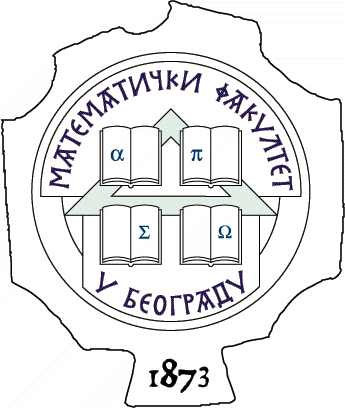  11000 БЕОГРАД, Студентски трг 16, Тел./факс 2630-151, e-mail: matf@matf.bg.ac.rs, http:///www.matf.bg.ac.rs ПоглављеНазив поглављаСтранаIОпшти подаци o јавној набавци и предмету набавке3IIВрста, техничке карактеристике (спецификације), квалитет, количина и опис добара, радова или услуга, начин спровођења контроле и обезбеђења гаранције квалитета, рок извршења, место извршења или испoруке добара, евентуалне додатне услуге и сл.4IIIУслови за учешће у поступку јавне набавке из чл. 75. и 76. ЗЈН са упутством како се доказује испуњеност тих услова7IVКритеријуми за доделу уговора11VОбрасци који чине саставни део понуде12Образац понуде (Образац 1)13Образац трошкова припреме понуде (Образац 2)18Образац изјаве о независној понуди (Образац 3)19Образац изјаве понуђача о испуњености услова из члана 75. и 76. ЗЈН (Образац 4)20Образац изјаве подизвођача о испуњености услова из члана 75. и 76. ЗЈН (Образац 5)21Образац изјаве о поштовању обавеза из члана 75. став 2. Закона (Образац 6)22Образац изјаве понуђача о финансијском средству обезбеђења уговора (Образац 7)23VIMoдел уговора24VIIУпутство понуђачима како да сачине понуду27ПРИЛОГ 133Место и датум:___________________2017. године                           М.П.               ____________________________                 (потпис овлашћеног лица)Редни број Обавезни услови Начин доказивања 1.Да је понуђач регистрован код надлежног органа.Доказује се изводом из регистра Агенције за привредне регистре или изводом из регистра надлежног Привредног суда, односно Изјавом (Образац 4, поглавље V). НИЈЕ НЕОПХОДНО ДОСТАВЉАТИ – сходно члану 10. став 4. тачка 5) Правилника о обавезним елементима конкурсне документације у поступцима јавних набавки и начину доказивања испуњености услова  („Службени гласник РС“, број 104/13).2.Да понуђач и његов законски заступник није осуђиван за неко од кривичних дела као члан организоване криминалне групе, да није осуђиван за неко од кривичних дела против привреде, кривична дела против заштите животне средине, кривично дело примања или давања мита, кривично дело преваре.Доказ не може бити старији од два месеца пре отварања понуда. Доказује се: Правна лица: 1) Извод из казнене евиденције, односно уверењe основног суда на чијем подручју се налази седиште домаћег правног лица, односно седиште представништва или огранка страног правног лица, којим се потврђује да правно лице није осуђивано за кривична дела против привреде, кривична дела против животне средине, кривично дело примања или давања мита, кривично дело преваре; 2) Извод из казнене евиденције Посебног одељења за организовани криминал Вишег суда у Београду, којим се потврђује да правно лице није осуђивано за неко од кривичних дела организованог криминала; 3) Извод из казнене евиденције, односно уверење надлежне полицијске управе МУП-а, којим се потврђује да законски заступник понуђача није осуђиван за кривична дела против привреде, кривична дела против животне средине, кривично дело примања или давања мита, кривично дело преваре и неко од кривичних дела организованог криминала (захтев се може поднети према месту рођења или према месту пребивалишта законског заступника). Уколико понуђач има више законских заступника дужан је да достави доказ за сваког од њих.  Предузетници и физичка лица: Извод из казнене евиденције, односно уверење надлежне полицијске управе МУП-а, којим се потврђује да није осуђиван за неко од кривичних дела као члан организоване криминалне групе, да није осуђиван за кривична дела против привреде, кривична дела против животне средине, кривично дело примања или давања мита, кривично дело преваре (захтев се може поднети према месту рођења или према месту пребивалишта), односно Изјавом (Образац 4, поглавље V) .3.Да је понуђач измирио доспеле порезе и доприносе.Доказ не може бити старији од два месеца пре отварања понуда. Доказује  се уверењем Пореске управе Министарства финансија и привреде да је измирио доспеле порезе и доприносе и уверење надлежне управе локалне самоуправе да је измирио обавезе по основу изворних локалних јавних прихода или потврду Агенције за приватизацију да се понуђач налази у поступку приватизације, односно Изјавом (Образац 4, поглавље V) .4.Да има важећу дозволу надлежног органа за обављање делатности која је предмет јавне набавке (чл. 75. ст. 1. тач. 4 Закона) – да понуђач поседује важећу лиценцу за јавну мобилну телекомуникациону мрежу и услуге јавне мобилне телекомуникационе мреже на територији Републике Србије, издату од стране РАТЕЛ-а Доказује се достављањем  копије важеће лиценце за јавну мобилну телекомуникациону мрежу и услуге јавне мобилне телекомуникационе мреже на територији Републике Србије, издату од стране РАТЕЛ-а 5.Понуђач је дужан да при састављању своје понуде изричито наведе да је поштовао обавезе које произилазе из важећих прописа о заштити на раду, запошљавању и условима рада, заштити животне средине, као и да гарантује да је ималац права интелектуалне својине, као и да нема забрану обављања делатности која је на снази у време подношења понуде (чл. 75. ст. 2. Закона).Доказује се: Потписан и оверен Oбразац изјаве  о поштовању обавеза из чл. 75. ст. 2. Закона (Образац 6, поглавље V). Изјава мора да буде потписана од стране овлашћеног лица понуђача и оверена печатом. Уколико понуду подноси група понуђача, Изјава мора бити потписана од стране овлашћеног лица сваког понуђача из групе понуђача и оверена печатом.ОСНОВНИ ПАКЕТЦена у динарима без ПДВ-аЦена у динарима са ПДВ-ом            Цена основног пакета (висина претплате изражена на месечном нивоу, за појединачну картицу (број))ПОВЛАШЋЕНИ БУЏЕТ ЗА МОБИЛНЕ АПАРАТЕИзнос у динарима без ПДВ-аИзнос у динарима са ПДВ-омВисина повлашћеног буџетаМесто и датум:___________________2017. године                        М.П.               ____________________________                (потпис овлашћеног лица)ВРСТА ТРОШКАИЗНОС ТРОШКА (динара)УКУПНИ ТРОШКОВИ, без ПДВ-а:Износ ПДВ-а (___________ %):УКУПНИ ТРОШКОВИ, са ПДВ-ом:Место и датум:___________________2017. године                           М.П.               ____________________________                 (потпис овлашћеног лица)Место и датум:___________________2017. године                           М.П.               ____________________________                 (потпис овлашћеног лица)Место и датум:___________________2017. године                           М.П.               ____________________________                 (потпис овлашћеног лица)Место и датум:___________________2017. године                           М.П.               ____________________________                 (потпис овлашћеног лица)Место и датум:___________________2017. године                           М.П.               ____________________________                 (потпис овлашћеног лица)Место и датум:___________________2017. године                           М.П.               ____________________________                 (потпис овлашћеног лица)РЕДНИ БРОЈТЕЛЕФОНСКИБРОЈ3816076265953816272445138163104992938163175697038163175955638163198411338163255698381633080233816330805238163308053381633450553816334824338163377386381636076403816365883238163713537338163717788338163737716738163741984738163754562438163767606638163802266238163805717838163829834138163872356538163880547138163889738638164147616638164237805238164261154438164266849638164333580438164865000038164865000138164865000238164865000338164865000538164865000638164865000738164865000938164865001038164865001138164865001238164865001338164865001438164865001538164865001638164865001738164865001838164865001938164865002038164865002138164865002238164865002338164865002438164865002538164865002638164865002738164865002838164865002938164865003038164865003238164865003338164865003438164865003538164865003638164865003838164865003938164865004138164865004238164865004338164865004438164865004538164865004638164865004738164865004838164865004938164865005038164865005138164865005238164865005338164865005438164865005538164865005638164865005738164865005838164865005938164865006038164865006138164865006238164865006338164865006438164865006538164865006638164865006738164865006838164865006938164865007038164865007138164865007238164865007338164865007438164865007538164865007638164865007738164865007938164865008038164865008138164865008238164865008338164865008438164865008538164865008638164865008738164865008838164865008938164865009038164865009138164865009238164865009338164865009438164865009538164865009638164865009738164865009838164865009938164865010138164865010238164865010438164865010538164865010638164865010938164865011038164865011138164865011338164865011438164865011538164865011638164865011738164865011838164865011938164865012038164865012138164865012238164865012338164865012438164865012538164865012638164865012738164865012838164865012938164865013138164865013238164865013338164865013438164865013538164865013638164865013738164865013838164865013938164865014038164865014138164865014238164865014338164865014438164865014538164865014638164865014838164865014938164865015038164865015238164865015338164865015438164865015538164865015638164865015738164865015838164865015938164865016138164865016238164865016538164865016638164865016738164865016838164865016938164865017038164865017238164865017338164865017438164865017538164865017638164865017738164865017838164865017938164865018038164865018138164865018238164865018338164865018438164865018538164865018938164865019038164865019138164865019438164865019538164865019638164865019738164865019838164865019938164865020038164865020138164865020238164865020338164865020438164865020538164865020638164865020738164865020838164865020938164865021038164865021138164865021238164865021338164865021438164865021538164865021638164865021838164865022238164865022338164865022438164865022538164865022638164865022738164865022838164865022938164865023038164865023138164865023238164865023338164865023438164865023538164865023638164865024038164865024138164865024338164865024438164865024538164865024638164865024838164865024938164865025038164865025238164865025338164865025538164865025638164865026038164865026138164865026238164865026338164865026438164865026538164865026638164865026738164865027038164865027138164865027238164865027338164865027638164865027738164865028038164865028138164865028238164865028338164865028538164865028638164865028838164865029038164865029238165656121038165865010238166226152381691733919381692004963381693523500381695499995